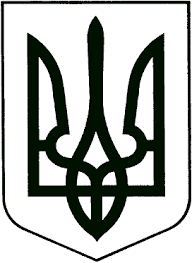 ЗВЯГЕЛЬСЬКИЙ МІСЬКИЙ ГОЛОВАРОЗПОРЯДЖЕННЯ13.10.2023   		                         	                              № 295(о)Керуючись пунктом 20 частини четвертої статті 42 Закону України «Про місцеве самоврядування в Україні», Законом України «Про охорону навколишнього природного середовища», з метою напрацювання заходів з покращення стану річки Случ за результатами проведеної науково-практичної конференції «Малі річки: кліматичні та екологічні виклики» та розробки відповідної Програми.Створити робочу групу з питань напрацювання заходів для покращення стану річки Случ (далі – Робоча група) та затвердити її склад згідно додатку.Робочій групі до 01 грудня 2023 року подати на розгляд міської ради проєкт напрацьованої програми.Контроль за виконанням цього розпорядження покласти на заступника міського голови Якубова В.О.Міський  голова                                                                    Микола БОРОВЕЦЬДодатокдо розпорядження міського головивід  11.10.2023 №295(о)Складробочої групи з питань напрацювання заходів для покращення стану річки СлучКеруючийсправами виконавчого комітету                                                       Олександр ДОЛЯПро створення робочої групи з питань напрацювання заходів для покращення стану річки СлучБоровецьМикола ПетровичЯкубовВіталій ОлександровичЦаль Сніжана СергіївнаБоровецьМикола ПетровичЯкубовВіталій ОлександровичЦаль Сніжана Сергіївна------міський голова, голова робочої групизаступник міського голови, заступник голови робочої групиголовний спеціаліст відділу благоустрою та екології управління житлово-комунального господарства та екології міської ради, секретар робочої групиЧлени комісії:Члени комісії:Члени комісії:Члени комісії:Члени комісії:АлексієвецьІван ІвановичБіла Тетяна Олексіївна Вергелес Юрій Ігорович ГодунОлег ВікторовичГорбоносОлена ВасилівнаДемяненкоНаталія БорисівнаДядін Дмитро ВолодимировичКовальчук Павло ІвановичКорпач Наталія ОлександрівнаКостриковОлексій СергійовичКучерявенко Любов ЛеонідівнаЛюлевич Валентин ВіталійовичМартинюк Андрій ЛеонідовичМикитинОлег ЯрославовичПавленкоАндрій КостянтиновичРудницький Дмитро ВікторовичСухих Андрій ЮрійовичТимофіївОлександр ВасильовичХромушин Андрій АндрійовичЧернілевський Ігор Олександрович----------------------------------------доцент кафедри промислового, цивільного будівництва та інженерних споруд Національного університету водного господарства та природокористування (за згодою)начальник гідрології Житомирської геологічної експедиції ДП «Українська геологічна компанія»Державної служби геології та надр України (за згодою)старший викладач кафедри інженерної екології міст Харківського національного університету 
міського господарства імені О. М. Бекетова (за згодою)начальник управління житлово-комунального господарства та екології міської радиначальник Звягельської дільниці басейнового управління водних ресурсів річки Прип’ять (за згодою)начальник управління містобудування, архітектури та земельних відносин міської ради – головний архітектор містазавідувач кафедри інженерної екології міст Харківського національного університету міського господарства імені О. М. Бекетова (за згодою)головний науковий співробітник лабораторії екології Інституту водних проблем і меліорації Національної академії аграрних наук, доктор технічних наук, професорзавідувач Звягельським районним відділом Державної установи «Житомирський обласний центр контролю та профілактики МОЗ України» (за згодою)начальник відділу благоустрою та екології управління житлово-комунального господарства та екології міської радизаступник начальника управління житлово-комунального господарства та екології міської радизаступник начальника відділу державного екологічного нагляду (контролю) водних ресурсів Державної екологічної інспекції Поліського округу (за згодою)директор комунального підприємства Звягельської міської ради «Звягельсервіс»заступник начальника Басейнового управління водних ресурсів річки Прип’ять(за згодою)начальник відділу капітального будівництва управління житлово-комунального господарства та екології міської радиголова постійної комісії міської ради з питань житлово-комунального господарства, екології та водних ресурсів (за згодою)голова постійної комісії міської ради з питань бюджету територіальної громади, комунальної власності та економічного розвиткуначальник комунального підприємства Звягельської міської ради «Звягельводоканал»начальник відділу з питань цивільного захисту міської радизаступник начальника управління - начальник відділу охорони водних біоресурсів «Рибоохоронний патруль» (за згодою)доцент кафедри промислового, цивільного будівництва та інженерних споруд Національного університету водного господарства та природокористування (за згодою)начальник гідрології Житомирської геологічної експедиції ДП «Українська геологічна компанія»Державної служби геології та надр України (за згодою)старший викладач кафедри інженерної екології міст Харківського національного університету 
міського господарства імені О. М. Бекетова (за згодою)начальник управління житлово-комунального господарства та екології міської радиначальник Звягельської дільниці басейнового управління водних ресурсів річки Прип’ять (за згодою)начальник управління містобудування, архітектури та земельних відносин міської ради – головний архітектор містазавідувач кафедри інженерної екології міст Харківського національного університету міського господарства імені О. М. Бекетова (за згодою)головний науковий співробітник лабораторії екології Інституту водних проблем і меліорації Національної академії аграрних наук, доктор технічних наук, професорзавідувач Звягельським районним відділом Державної установи «Житомирський обласний центр контролю та профілактики МОЗ України» (за згодою)начальник відділу благоустрою та екології управління житлово-комунального господарства та екології міської радизаступник начальника управління житлово-комунального господарства та екології міської радизаступник начальника відділу державного екологічного нагляду (контролю) водних ресурсів Державної екологічної інспекції Поліського округу (за згодою)директор комунального підприємства Звягельської міської ради «Звягельсервіс»заступник начальника Басейнового управління водних ресурсів річки Прип’ять(за згодою)начальник відділу капітального будівництва управління житлово-комунального господарства та екології міської радиголова постійної комісії міської ради з питань житлово-комунального господарства, екології та водних ресурсів (за згодою)голова постійної комісії міської ради з питань бюджету територіальної громади, комунальної власності та економічного розвиткуначальник комунального підприємства Звягельської міської ради «Звягельводоканал»начальник відділу з питань цивільного захисту міської радизаступник начальника управління - начальник відділу охорони водних біоресурсів «Рибоохоронний патруль» (за згодою)